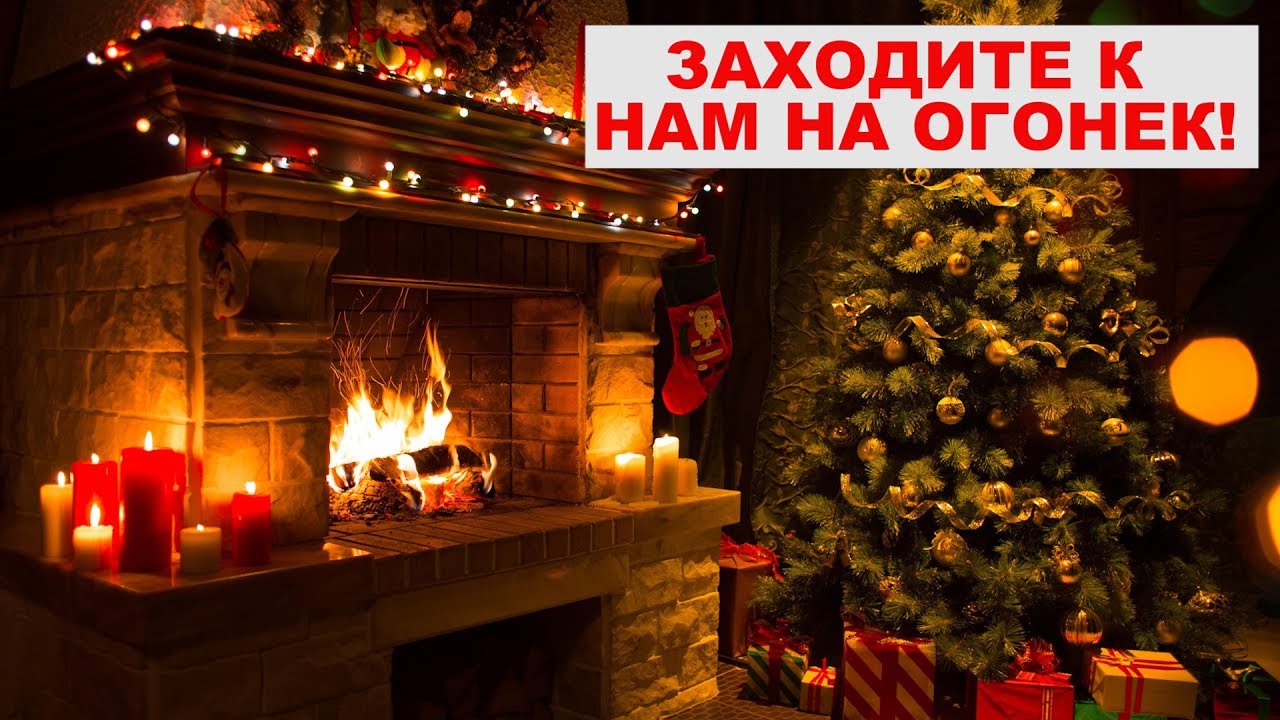 Всех желающих приглашаем принять участие в  нашем он-лайн мини-концерте! Ждём видеозаписи   семейных выступлений( песни, стихи, театрализованные постановки на новогоднюю тематику). Конкурсные работы принимаются до 5 января включительно  на электронный адрес  korochinsckaja.nyura@yandex.ru